事業計画書（緑化・環境改善）記入例2022年５月11日写真台紙植栽をする場所の全景がわかる写真を貼り付けてください。明細　＜１．植木・植栽＞明細　＜２．緑化材料等＞立地場所福島県双葉郡大熊町〇〇 〇〇-〇〇設備を設置する建物の所有者☑①申請者のみ□②申請者と同居している親族との共有□③申請者と同居していない親族との共有□④申請者以外の所有※②から④の場合は、建物所有者の承諾書を提出してください。施工方法□　自主工事　　　　　☑　業者委託　施工業者大熊造園株式会社工事着手日2022年７月４日工事完了予定日2022年９月16日該当種類庭木・植栽　　□　芝　　□　生垣　　　□　その他計画図（敷地平面図に住宅の位置を図示し、隣接する道路を記入）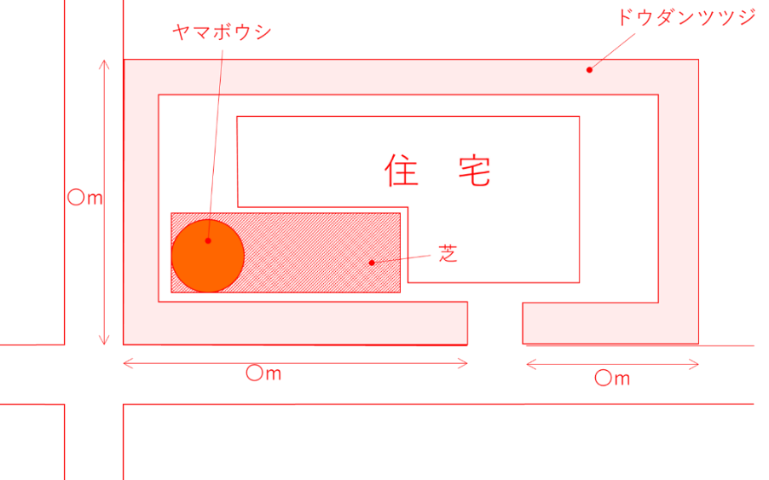 ※後述の各植木・植栽がどの位置に設置されたか分かるように図示してください。※手書きでも構いません。※業者委託の場合は、業者が作成した図面を別添しても構いません。本補助金以外の補助金受領（予定）　　　　補助制度名：〇〇〇補助制度☑あり　　　　　　　　　　　　　　　　　　　　□なし補助団体：〇〇エネルギーセンターNo.区分樹種規格導入数量①生垣ドウダンツツジ高さ60cm、幅20cm、長さ50cm30本②芝高麗芝床土ｔ＝509.0m2③その他ヤマボウシ2.0m路地１本④⑤⑥⑦⑧⑨⑩⑪⑫⑬⑭⑮⑯⑰⑱⑲⑳㉑㉒No.製品名メーカー型番導入数量①堆肥△△△株式会社△△－△△１袋②腐葉土△△△株式会社△△－△△３袋③④⑤⑥⑦⑧⑨⑩⑪⑫⑬⑭⑮⑯⑰⑱⑲⑳㉑㉒